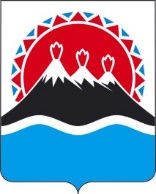 П О С Т А Н О В Л Е Н И ЕПРАВИТЕЛЬСТВА КАМЧАТСКОГО КРАЯ                   г. Петропавловск-КамчатскийВ соответствии с подпунктами 1 и 2 пункта 2 статьи 3 Федерального закона от 31.07.2020 № 248-ФЗ «О государственном контроле (надзоре) и муниципальном контроле в Российской Федерации»ПРАВИТЕЛЬСТВО ПОСТАНОВЛЯЕТ:Утвердить Положение о региональном государственном  контроле (надзоре) за соблюдением законодательства об архивном деле согласно приложению.Настоящее постановление вступает в силу после дня его официального опубликования.Приложение к постановлениюПравительства Камчатского краяот [Дата регистрации]№ [Номер документа]Положение о региональном государственном контроле (надзоре) за соблюдением законодательства об архивном деле 1. Общие положенияНастоящее положение устанавливает порядок организации и осуществления регионального государственного контроля (надзора) за соблюдением законодательства об архивном деле.Предметом регионального государственного контроля (надзора) за соблюдением законодательства об архивном деле является соблюдение обязательных требований, установленных в соответствии с федеральными законами Российской Федерации и иными нормативными правовыми актами Российской Федерации, законами Камчатского края и иными нормативными правовыми актами Камчатского края, к организации хранения, комплектования, учета и использования документов Архивного фонда Российской Федерации и других архивных документов на территории Камчатского края, за исключением соблюдения архивами, музеями, библиотеками и научными организациями, включенными в перечень, утверждаемый Правительством Российской Федерации, обязательных требований особого режима учета, хранения и использования уникальных документов, находящихся у них на постоянном хранении и включенных в Государственный реестр уникальных документов Архивного фонда Российской Федерации.Региональный государственный контроль (надзор) за соблюдением законодательства об архивном деле осуществляется Агентством записи актов гражданского состояния и архивного дела Камчатского края (далее – Агентство). Должностными лицами, уполномоченными на осуществление регионального государственного контроля (надзора) за соблюдением законодательства об архивном деле (далее – региональный государственный контроль) являются:руководитель Агентства или лицо временно его замещающее;начальник отдела организации архивного дела и правового обеспечения Агентства;советник отдела организации архивного дела и правового обеспечения Агентства.Должностным лицом, уполномоченными на принятие решений о проведении контрольных мероприятий, является руководитель Агентства или лицо временно его замещающее.Организация и осуществление регионального государственного контроля регулируются Федеральным законом от 31.07.2020 № 248-ФЗ «О государственном контроле (надзоре) и муниципальном контроле в Российской Федерации» (далее – Федеральный закон № 248-ФЗ).Объектами контроля является: деятельность, действия (бездействие) юридических лиц, индивидуальных предпринимателей, государственных органов и органов местного самоуправления в Камчатском крае по организации хранения, комплектования, учёта и использования документов Архивного фонда Российской Федерации и других архивных документов;здания, помещения, используемые для хранения использования документов Архивного фонда Российской Федерации и других архивных документов.Учёт объектов контроля осуществляется Агентством с использованием государственных информационных систем. Управление рисками причинения вреда (ущерба)охраняемым законом ценностям при осуществлении регионального государственного контроляПри осуществлении регионального государственного контроля применяется риск-ориентированный подход.Агентство для целей управления рисками причинения вреда (ущерба) относит субъекты регионального государственного контроля к одной из следующих категорий риска причинения вреда (ущерба) (далее – категории риска):1) средний риск;2) умеренный риск;3) низкий риск.Отнесение деятельности юридических лиц, индивидуальных предпринимателей, государственных органов и органов местного самоуправления в Камчатском крае к определенной категории риска осуществляется в соответствии с критериями согласно приложению к настоящему Положению.Отнесение деятельности субъектов регионального государственного контроля к среднему риску и умеренному риску осуществляется решением руководителя Агентства, либо лица, исполняющего его обязанности. Агентство ведет перечень субъектов регионального государственного контроля, деятельности которых присвоены категории среднего риска и умеренного риска.В случае если деятельность субъектов регионального государственного контроля не отнесена к определенной категории риска, деятельность таких субъектов считается отнесенной к категории низкого риска.Проведение плановых проверок субъектов регионального государственного контроля в зависимости от присвоенной их деятельности категории риска осуществляется со следующей периодичностью:1) для категории среднего риска – 1 раз в 5 лет;2) для категории умеренного риска – 1 раз в 8 лет.Плановые проверки в отношении субъектов регионального государственного контроля, деятельность которых отнесена к категории низкого риска, не проводятся.Оценка риска причинения вреда (ущерба) при принятии решения о проведении и выборе вида внепланового контрольного (надзорного) мероприятия осуществляется на основании индикатора риска – непоступление в Агентство в течение 3 лет документов, подлежащих согласованию и утверждению экспертно-проверочной методической комиссией. Профилактика рисков причинения вреда (ущерба) охраняемым законом ценностям Агентство ежегодно до 20 декабря года, предшествующего году проведения профилактических мероприятий, утверждает программу профилактики рисков причинения вреда (ущерба) охраняемым законом ценностям (далее – программа профилактики рисков) и размещает её на официальном сайте исполнительных органов государственной власти Камчатского края в информационно-телекоммуникационной сети «Интернет» по адресу: www.kamgov.ru/agzags (далее – официальный сайт) в течение 5 дней со дня утверждения.Агентство проводит следующие профилактические мероприятия:1) информирование;2) обобщение правоприменительной практики;3) объявление предостережения;4) консультирование;5) профилактический визит.Информирование по вопросам соблюдения обязательных требований осуществляется в порядке, установленном статьей 46 Федерального закона № 248-ФЗ.Доклад, содержащий результаты обобщения правоприменительной практики, готовится не позднее 1 апреля года, следующего за отчетным, утверждается приказом руководителя Агентства и размещается в срок не позднее 3 дней со дня его утверждения на официальном сайте.Контролируемым лицом, получившим предостережение, могут быть направлены возражения на бумажном носителе почтовым отправлением, либо в виде электронного документа, подписанного усиленной квалифицированной электронной подписью, либо иными указанными в предостережении способами в течение 10 рабочих дней с момента его получения.Агентство рассматривает поступившие возражения на предостережение и по итогам их рассмотрения направляет ответ контролируемому лицу в течение 20 рабочих дней со дня получения возражений.Должностное лицо проводит консультирование контролируемых лиц в письменной форме при их письменном обращении, либо в устной форме по телефону, посредством видео-конференц-связи или на личном приеме у должностного лица, в ходе осуществления контрольного (надзорного) мероприятия или публичного мероприятия.Должностные лица осуществляют консультирование по следующим вопросам:1) применения обязательных требований, содержания и последствий их изменения;2) о необходимых организационных и (или) технических мероприятиях, которые должны реализовать контролируемые лица для соблюдения новых обязательных требований;3) особенностей осуществления регионального государственного контроля;4) порядок обжалования действий или бездействия должностных лиц.Письменное консультирование предоставляется по вопросам, предусмотренным пунктом 3.8 настоящего Положения, в случае поступления обращения в письменной форме.Обязательные профилактические визиты проводятся в отношении контролируемых лиц, приступающих к осуществлению деятельности по организации хранения, комплектования, учёта и использования документов Архивного фонда Российской Федерации и иных архивных документов в течение одного года с момента начала такой деятельности.Обязательные профилактические визиты проводятся уполномоченным должностным лицом по месту осуществления деятельности контролируемого лица или путем использования видео-конференц-связи в соответствии со статьей 52 Федерального закона № 248-ФЗ.В ходе обязательного профилактического визита контролируемое лицо информируется по вопросам, указанным в пункте 3.8 настоящего Положения, а также по следующим вопросам:1) содержания нормативных правовых актов, устанавливающих обязательные требования, внесенных изменениях в действующие нормативные правовые акты, а также о сроках и порядке вступления их в силу, применяемых к деятельности контролируемого лица либо к принадлежащим ему объектам контроля;2) применения сложных и (или) наиболее значимых обязательных требований, а также обязательных требований, по которым отмечены случаи их массового нарушения, либо последствия нарушения которых влекут серьезную угрозу охраняемым законом ценностям;3) наиболее часто встречающихся случаев нарушений обязательных требований, к которым относятся нарушения, выявляемые в течение отчетного периода при проведении не менее чем 10 процентов контрольных (надзорных) мероприятий.Продолжительность проведения обязательного профилактического визита не может превышать 1 рабочий день.Осуществление государственного контроляРегиональный государственный контроль осуществляется посредством проведения следующих контрольных (надзорных) мероприятий:инспекционный визит;документарная проверка;выездная проверка.При проведении контрольных (надзорных) мероприятий должностными лицами для фиксации доказательств нарушений обязательных требований могут использоваться фотосъемка, аудио- и видеозапись, а также иные способы фиксации доказательств.Фотографии, аудио- и видеозаписи, используемые для фиксации доказательств, должны позволять однозначно идентифицировать объект фиксации, отражающий нарушение обязательных требований. Фотографии, аудио- и видеозаписи, используемые для доказательств нарушений обязательных требований, прикладываются к акту контрольного (надзорного) мероприятия.Виды и содержание внеплановых контрольных (надзорных) мероприятий определяются в зависимости от основания проведения контрольного (надзорного) мероприятия:основанием для проведения внепланового инспекционного визита является наличие признаков возможных нарушений обязательных требований на объектах контроля, отнесенных к категории среднего риска;основанием для проведения внеплановой документарной проверки являются признаки возможных нарушений обязательных требований законодательства в сфере архивного дела, содержащиеся в отчетности и иных документах, находящихся в распоряжении Агентства;основаниями для проведения внеплановой выездной проверки являются:			а) истечение срока исполнения контролируемым лицом ранее выданного предписания об устранении выявленного нарушения обязательных требований законодательства в сфере архивного дела;			б) мотивированное представление о проведении контрольного (надзорного) мероприятия в отношении объекта контроля.В ходе инспекционного визита могут совершаться следующие контрольные (надзорные) действия:осмотр;опрос;получение письменных объяснений;инструментальное обследование;истребование документов, которые в соответствии с обязательными требованиями должны находиться в месте нахождения (осуществления деятельности) контролируемого лица (его филиалов, представительств, обособленных структурных подразделений) либо объекта контроля.В ходе документарной проверки могут совершаться следующие контрольные (надзорные) действия:получение письменных объяснений;истребование документов.В ходе выездной проверки могут совершаться следующие контрольные (надзорные) действия:осмотр;опрос;получение письменных объяснений;истребование документов;инструментальное обследование.Срок проведения выездной проверки не может превышать десять рабочих дней. В отношении одного субъекта малого предпринимательства общий срок взаимодействия в ходе проведения выездной проверки не может превышать пятьдесят часов для малого предприятия и пятнадцать часов для микропредприятия, за исключением выездной проверки, основанием для проведения которой является пункт 6 части 1 статьи 57 Федерального закона
№ 248-ФЗ и которая для микропредприятия не может продолжаться более сорока часов. 5. Результаты контрольного мероприятия.Результаты контрольного (надзорного) мероприятия оформляются в порядке, предусмотренном главой 16 Федерального закона № 248-ФЗ.Консультации по вопросу рассмотрения поступивших возражений в отношении акта контрольного (надзорного) мероприятия или его отдельных положений могут быть проведены в форме личного приема, по телефону, или посредством видео-конференц-связи с использованием информационно-коммуникационных технологий.В случае своевременного и надлежащим образом устранения признаков административных правонарушений в ходе проведения проверки, меры по привлечению виновных лиц к установленной законом ответственности не применяются.Обжалование решений контрольных (надзорных) органов, действий (бездействия) их должностных лицРешения Агентства, действия (бездействие) должностных лиц Агентства могут быть обжалованы контролируемым лицом, его представителем в порядке, установленном Федеральным законом № 248-ФЗ.Жалоба на решения, действия (бездействие) должностных лиц Агентства рассматривается руководителем Агентства.Жалоба на решения, действия (бездействие) руководителя Агентства рассматривается Комиссией по досудебному обжалованию действий (бездействий), решений исполнительных органов государственной власти Камчатского края, их должностных лиц, образованной постановлением Правительства Камчатского края от 28.07.2008 № 230-П.Ключевые показатели вида контроля и их целевые значения для государственного контроля (надзора)Приложение к Положению о региональном государственном контроле (надзоре) за соблюдением законодательства об архивном деле на территории Камчатского краяКритерииотнесения деятельности юридических лиц, индивидуальных предпринимателей, государственных органов и органов местного самоуправления в Камчатском крае при организации регионального государственного контроля (надзора) за соблюдением законодательства об архивном деле[Дата регистрации]№[Номер документа]Об утверждении Положения о региональном государственном  контроле (надзоре) за соблюдением законодательства об архивном деле  Председатель Правительства - Первый вице-губернатор Камчатского края[горизонтальный штамп подписи 1]А.О. Кузнецов№ п/пНаименование ключевого показателяЦелевые значения1.Доля лиц, допустивших утрату документов Архивного фонда Российской Федерации и (или) других архивных документов, рассчитываемая как соотношение количества проверенных контролируемых лиц, допустивших утрату документов Архивного фонда Российской Федерации и (или) других архивных документов к общему количеству проверенных контролируемых лиц в процентном соотношении10%2.Доля жалоб на решения, действия (бездействие) Агентства и его должностных лиц, рассмотренных в досудебном порядке и признанных обоснованными (полностью или частично), рассчитываемая как соотношение количества жалоб, рассмотренных в досудебном порядке и признанных обоснованными (полностью или частично) к общему количеству поступивших жалоб в отчетном периоде в процентном соотношении20%3.Отношение количества профилактических мероприятий к количеству контрольных (надзорных) мероприятий в процентном соотношении, в годне менее 30%№ п/пВид деятельностиКатегория риска1.Субъекты контроля, осуществляющие в своей деятельности постоянное хранение особо ценных, в том числе уникальных документов Архивного фонда Российской Федерации без определения срока (бессрочно).Категория среднего риска2.1) Субъекты контроля, осуществляющие в своей деятельности постоянное хранение документов Архивного фонда Российской Федерации без определения срока (бессрочно):- муниципальные архивы Камчатского края, созданные муниципальными образованиями в форме муниципальных учреждений, которые осуществляют хранение, комплектование, учёт и использование документов Архивного фонда Российской Федерации, а также других архивных документов;- органы местного самоуправления Камчатского края, в составе которых создано структурное подразделение органа местного самоуправления, которое осуществляет хранение, комплектование, учёт и использование документов Архивного фонда Российской Федерации, а также других архивных документов.2) Субъекты контроля, осуществляющие в своей деятельности временное хранение документов Архивного фонда Российской Федерации до их передачи на постоянное хранение и имеющие в течение трёх лет на день принятия решения о присвоении (изменении) категории риска, вступившее в законную силу постановление по делу об административном правонарушении по делам, возбужденным Агентством записи актов гражданского состояния и архивного дела Камчатского края, или предписание об устранении выявленных нарушений или предостережение:- органы государственной власти Камчатского края, органы местного самоуправления в Камчатском крае, юридические лица и индивидуальные предприниматели, включённые в список источников комплектования государственного и муниципальных архивов Камчатского края.Категория умеренного риска3.1) Субъекты контроля, осуществляющие в своей деятельности временное хранение документов Архивного фонда Российской Федерации до их передачи на постоянное хранение:- органы государственной власти Камчатского края, органы местного самоуправления в Камчатском крае, юридические лица и индивидуальные предприниматели, включённые в список источников комплектования государственного и муниципальных архивов Камчатского края, за исключением субъектов контроля, относящихся к категории умеренного риска;2) Субъекты контроля, в деятельности которых не образуются документы Архивного фонда Российской ФедерацииКатегория низкого риска